Муниципальное общеобразовательное учреждение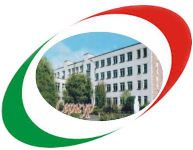  «Сернурская средняя общеобразовательная школа №1 имени Героя Советского Союза А.М. Яналова»
Информационное письмо11 апреля 2020 года МОУ «Сернурская средняя общеобразовательная школа №1» проводит IV республиканские «Яналовские чтения», посвящённые 75-й годовщине Победы в Великой Отечественной войне и 100-летию Республики Марий Эл, в дистанционной (заочной) форме (далее – Чтения)В рамках Чтений проводятся конкурсы по следующим номинациям:Конкурс проектно-исследовательских работ (заочный)Для участия в конкурсе предоставить заявку, тезисы и презентацию исследовательской работы по электронной почте.Конкурс педагогических проектов (заочный)Высылаем заявку и конкурсный материал - педагогический проект.Конкурс буктрейлеров (заочный)Конкурс чтецов (заочный)Высылаем заявку и видеоролик – чтение стихотворения!Конкурс рисунков (заочный)Конкурс декоративно-прикладного творчества (заочный)Работы приносим в МОУ «Сернурская СОШ №1», оставляем на вахте школы или фотографии работ высылаем вместе с заявкой на адрес электронной почты.  Ответственная за конкурс – Светлакова Галина Николаевна (с. 89278730453)Конкурсы  по двум номинациям «Географическая викторина» и «Историческая викторина» отменяются!Все участники Чтений получают сертификаты участника. Победители каждой из номинации награждаются Дипломами I,  II,  III степени. Рассылка дипломов и сертификатов после Чтений будет проводится через Министерство образования и науки Республики Марий Эл.  Участие в Чтениях бесплатное!Дата проведения:  11 апреля 2020г.Место проведения: 425450, пгт. Сернур, ул. Коммунистическая, д.78Контактная информация:  Тел. 89600999523                                              E-mail: yanalovskie.chteniya@mail.ru  Приём заявок и работ на участие в Чтениях: до 01 апреля 2020 года (включительно)